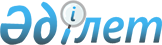 Сырым аудандық мәслихатының 2013 жылғы 25 желтоқсандағы № 16-2 "2014-2016 жылдарға арналған аудандық бюджет туралы" шешіміне өзгерістер енгізу туралы
					
			Күшін жойған
			
			
		
					Батыс Қазақстан облысы Сырым аудандық мәслихатының 2014 жылғы 13 тамыздағы № 22-1 шешімі. Батыс Қазақстан облысы Әділет департаментінде 2014 жылғы 26 тамызда № 3624 болып тіркелді. Күші жойылды - Батыс Қазақстан облысы Сырым аудандық мәслихатының 2015 жылғы 4 маусымдағы № 28-4 шешімімен      Ескерту. Күші жойылды - Батыс Қазақстан облысы Сырым аудандық мәслихатының 04.06.2015 № 28-4 шешімімен.

      Қазақстан Республикасының 2008 жылғы 4 желтоқсандағы Бюджет кодексіне, Қазақстан Республикасының 2001 жылғы 23 қаңтардағы "Қазақстан Республикасындағы жергілікті мемлекеттік басқару және өзін-өзі басқару туралы" Заңына сәйкес аудандық мәслихат ШЕШІМ ҚАБЫЛДАДЫ:

      1. Сырым аудандық мәслихатының 2013 жылғы 25 желтоқсандағы № 16-2 "2014-2016 жылдарға арналған аудандық бюджет туралы" шешіміне (Нормативтық құқықтық актілерді мемлекеттік тіркеу тізілімінде № 3396 тіркелген, 2014 жылғы 20 ақпанда "Сырым елі" газетінде жарияланған) мынадай өзгерістер енгізілсін:

      1-тармақ мынадай редакцияда жазылсын:

      "1. 2014-2016 жылдарға арналған аудандық бюджет 1, 2 және 3 қосымшаларға сәйкес, соның ішінде 2014 жылға келесі көлемде бекітілсін:

      1) кірістер - 2 789 715 мың теңге, оның ішінде:

      салықтық түсімдер - 357 147 мың теңге;

      салықтық емес түсімдер - 2 400 мың теңге;

      негізгі капиталды сатудан түсетін түсімдер - 6 500 мың теңге;

      трансферттер түсімі - 2 423 668 мың теңге;

      2) шығындар – 2 746 598 мың теңге;

      3) таза бюджеттік кредиттеу – 62 704 мың теңге, соның ішінде:

      бюджеттік кредиттер – 66 672 мың теңге;

      бюджеттік кредиттерді өтеу – 3 968 мың теңге;

      4) қаржы активтерімен операциялар бойынша сальдо - 0 мың теңге, соның ішінде:

      қаржы активтерін сатып алу - 0 мың теңге;

      мемлекеттің қаржы активтерін сатудан түсетін түсімдер - 0 мың теңге;

      5) бюджет тапшылығы ( профициті) - -19 587 мың теңге;

      6) бюджет тапшылығын қаржыландыру (профицитін пайдалану) - 19 587 мың теңге;

      қарыздар түсімі - 66 672 мың теңге;

      қарыздарды өтеу - 48 598 мың теңге;

      бюджет қаражатының пайдаланылатын қалдықтары - 1 513 мың теңге.".

      2. Аталған шешімнің 1, 5-қосымшалары осы шешімнің 1, 2- қосымшаларына сәйкес жаңа редакцияда жазылсын.

      3. Осы шешім 2014 жылдың 1 қаңтарынан бастап қолданысқа енгізіледі.

 2014 жылға арналған аудандық бюджет      мың теңге

 2014 жылғы ауылдық округтердің
бюджеттік бағдарламаларының тізбесі      мың теңге


					© 2012. Қазақстан Республикасы Әділет министрлігінің «Қазақстан Республикасының Заңнама және құқықтық ақпарат институты» ШЖҚ РМК
				
      Сессия төрағасы

В. Джумагалиев

      Аудандық мәслихат хатшысы

А. Галимов
Сырым аудандық мәслихатының
2014 жылғы 13 тамыздағы
№ 22-1 шешіміне 1 қосымша
Сырым аудандық мәслихатының
2013 жылғы 26 желтоқсандағы
№ 16-2 шешіміне 1 қосымшаСанаты

Санаты

Санаты

Санаты

Санаты

Сомасы

Сыныбы

Сыныбы

Сыныбы

Сыныбы

Сомасы

Ішкі сыныбы

Ішкі сыныбы

Ішкі сыныбы

Сомасы

Ерекшелігі

Ерекшелігі

Сомасы

АТАУЫ

Сомасы

1

2

3

4

5

6

І. Кірістер

2789715

1

Салықтық түсiмдер

357147

1

Табыс салығы

129340

2

Жеке табыс салығы

129340

3

Әлеуметтiк салық

110347

1

Әлеуметтiк салық

110347

4

Меншiкке салынатын салықтар

112281

1

Мүлiкке салынатын салықтар

99635

3

Жер салығы

1220

4

Көлiк құралдарына салынатын салық

9226

5

Бірыңғай жер салығы

2200

5

Тауарларға, жұмыстарға және қызметтерге салынатын iшкi салықтар

4095

2

Акциздер

1650

3

Табиғи және басқа да ресурстарды пайдаланғаны үшiн түсетiн түсiмдер

70

4

Кәсiпкерлiк және кәсiби қызметтi жүргiзгенi үшiн алынатын алымдар

2375

7

Басқа да салықтар

44

1

Басқа да салықтар

44

8

Заңдық мәнді іс-әрекеттерді жасағаны және (немесе) оған уәкілеттігі бар мемлекеттік органдар немесе лауазымды адамдар құжаттар бергені үшін алынатын міндетті төлемдер

1040

1

Мемлекеттік баж

1040

2

Салықтық емес түсiмдер

2400

1

Мемлекеттік меншiктен түсетін кірістер

1500

5

Мемлекет меншігіндегі мүлікті жалға беруден түсетін кірістер

1500

6

Өзгеде салықтық емес түсімдер

900

1

Өзгеде салықтық емес түсімдер

900

3

Негізгі капиталды сатудан түсетін түсімдер

6500

3

Жерди және материалдық емес активтерді сату

6500

1

Жерді сату

6500

4

Трансферттердің түсімдері

2423668

2

Мемлекеттiк басқарудың жоғары тұрған органдарынан түсетiн трансферттер

2423668

2

Облыстық бюджеттен түсетiн трансферттер

2423668

Функционалдық топ

Функционалдық топ

Функционалдық топ

Функционалдық топ

Функционалдық топ

Сомасы

Кiшi функция

Кiшi функция

Кiшi функция

Кiшi функция

Сомасы

Бюджеттік бағдарлама әкімшісі

Бюджеттік бағдарлама әкімшісі

Бюджеттік бағдарлама әкімшісі

Сомасы

Бағдарлама

Бағдарлама

Сомасы

Атауы

Сомасы

II. Шығыстар

2746598

1

Жалпы сипаттағы мемлекеттiк қызметтер

267278

1

Мемлекеттiк басқарудың жалпы функцияларын орындайтын өкiлдi, атқарушы және басқа органдар

246297

112

Аудан (облыстық маңызы бар қала) мәслихатының аппараты

13679

001

Аудан (облыстық маңызы бар қала) мәслихатының қызметін қамтамасыз ету жөніндегі қызметтер

13679

122

Аудан (облыстық маңызы бар қала) әкімінің аппараты

54450

001

Аудан (облыстық маңызы бар қала) әкімінің қызметін қамтамасыз ету жөніндегі қызметтер

53630

003

Мемлекеттік органның күрделі шығыстары

820

123

Қаладағы аудан, аудандық маңызы бар қала, кент, ауыл, ауылдық округ әкімінің аппараты

178168

001

Қаладағы аудан, аудандық маңызы бар қала, кент, ауыл, ауылдық округ әкімінің қызметін қамтамасыз ету жөніндегі қызметтер

146248

022

Мемлекеттік органның күрделі шығыстары

31920

2

Қаржылық қызмет

355

459

Ауданның (облыстық маңызы бар қаланың) экономика және қаржы бөлімі

355

003

Салық салу мақсатында мүлікті бағалауды жүргізу

355

9

Жалпы сипаттағы өзге де мемлекеттiк қызметтер

20626

459

Ауданның (облыстық маңызы бар қаланың) экономика және қаржы бөлімі

15326

001

Ауданның (облыстық маңызы бар қаланың) экономикалық саясаттың қалыптастыру мен дамыту, мемлекеттік жоспарлау, бюджеттік атқару және коммуналдық меншігін басқару саласындағы мемлекеттік саясатты іске асыру жөніндегі қызметтер

15226

015

Мемлекеттік органның күрделі шығыстары

100

466

Ауданның (облыстық маңызы бар қаланың) сәулет, қала құрылысы және құрылыс бөлімі

5300

040

Мемлекеттік органдардың объектілерін дамыту

5300

2

Қорғаныс

3040

1

Әскери мұқтаждар

2540

122

Аудан (облыстық маңызы бар қала) әкімінің аппараты

2540

005

Жалпыға бірдей әскери міндетті атқару шеңберіндегі іс-шаралар

2540

2

Төтенше жағдайлар жөніндегі жұмыстарды ұйымдастыру

500

122

Аудан (облыстық маңызы бар қала) әкімінің аппараты

500

007

Аудандық (қалалық) ауқымдағы дала өрттерінің, сондай-ақ мемлекеттік өртке қарсы қызмет органдары құрылмаған елді мекендерде өрттердің алдын алу және оларды сөндіру жөніндегі іс-шаралар

500

3

Қоғамдық тәртіп, қауіпсіздік, құқықтық, сот, қылмыстық-атқару қызметі

300

9

Қоғамдық тәртіп және қауіпсіздік саласындағы өзге де қызметтер

300

458

Ауданның (облыстық маңызы бар қаланың) тұрғын үй-коммуналдық шаруашылығы, жолаушылар көлігі және автомобиль жолдары бөлімі

300

021

Елдi мекендерде жол қозғалысы қауiпсiздiгін қамтамасыз ету

300

4

Бiлiм беру

1533661

1

Мектепке дейiнгi тәрбие және оқыту

66808

464

Ауданның (облыстық маңызы бар қаланың) білім бөлімі

66808

009

Мектепке дейінгі тәрбие мен оқыту ұйымдарының қызметін қамтамасыз ету

46914

040

Мектепке дейінгі білім беру ұйымдарында мемлекеттік білім беру тапсырысын іске асыруға

19894

2

Бастауыш, негізгі орта және жалпы орта білім беру

1424470

464

Ауданның (облыстық маңызы бар қаланың) білім бөлімі

1424470

003

Жалпы бiлiм беру

1336155

006

Балаларға қосымша білім беру

88315

9

Бiлiм беру саласындағы өзге де қызметтер

42383

464

Ауданның (облыстық маңызы бар қаланың) білім бөлімі

42383

001

Жергілікті деңгейде білім беру саласындағы мемлекеттік саясатты іске асыру жөніндегі қызметтер

10061

005

Ауданның (облыстық маңызы бар қаланың) мемлекеттік білім беру мекемелер үшін оқулықтар мен оқу-әдiстемелiк кешендерді сатып алу және жеткізу

15300

007

Аудандық (қалалық) ауқымдағы мектеп олимпиадаларын және мектептен тыс іс-шараларды өткiзу

315

015

Жетім баланы (жетім балаларды) және ата-аналарының қамқорынсыз қалған баланы (балаларды) күтіп-ұстауға қамқоршыларға (қорғаншыларға) ай сайынға ақшалай қаражат төлемі

9585

067

Ведомстволық бағыныстағы мемлекеттік мекемелерінің және ұйымдарының күрделі шығыстары

7122

5

Денсаулық сақтау

400

9

Денсаулық сақтау саласындағы өзге де қызметтер

400

123

Қаладағы аудан, аудандық маңызы бар қала, кент, ауыл, ауылдық округ әкімінің аппараты

400

002

Шұғыл жағдайларда сырқаты ауыр адамдарды дәрігерлік көмек көрсететін ең жақын денсаулық сақтау ұйымына дейін жеткізуді ұйымдастыру

400

6

Әлеуметтiк көмек және әлеуметтiк қамсыздандыру

151569

2

Әлеуметтiк көмек

126950

451

Ауданның (облыстық маңызы бар қаланың) жұмыспен қамту және әлеуметтік бағдарламалар бөлімі

126950

002

Жұмыспен қамту бағдарламасы

42696

005

Мемлекеттiк атаулы әлеуметтік көмек

5727

006

Тұрғын үйге көмек көрсету

2219

007

Жергілікті өкілетті органдардың шешімі бойынша мұқтаж азаматтардың жекелеген топтарына әлеуметтік көмек

14781

010

Үйден тәрбиеленіп оқытылатын мүгедек балаларды материалдық қамтамасыз ету

1815

014

Мұқтаж азаматтарға үйде әлеуметтік көмек көрсету

26251

016

18 жасқа дейінгі балаларға мемлекеттік жәрдемақылар

25538

017

Мүгедектерді оңалту жеке бағдарламасына сәйкес, мұқтаж мүгедектерді міндетті гигиеналық құралдармен және ымдау тілі мамандарының қызмет көрсетуін, жеке көмекшілермен қамтамасыз ету

7623

023

Жұмыспен қамту орталықтарының қызметін қамтамасыз ету

300

9

Әлеуметтiк көмек және әлеуметтiк қамтамасыз ету салаларындағы өзге де қызметтер

24619

451

Ауданның (облыстық маңызы бар қаланың) жұмыспен қамту және әлеуметтік бағдарламалар бөлімі

24619

001

Жергілікті деңгейде халық үшін әлеуметтік бағдарламаларды жұмыспен қамтуды қамтамасыз етуді іске асыру саласындағы мемлекеттік саясатты іске асыру жөніндегі қызметтер

24099

011

Жәрдемақыларды және басқа да әлеуметтік төлемдерді есептеу, төлеу мен жеткізу бойынша қызметтерге ақы төлеу

520

7

Тұрғын үй-коммуналдық шаруашылық

343440

1

Тұрғын үй шаруашылығы

106643

458

Ауданның (облыстық маңызы бар қаланың) тұрғын үй-коммуналдық шаруашылығы, жолаушылар көлігі және автомобиль жолдары бөлімі

14943

003

Мемлекеттік тұрғын үй қорының сақталуын ұйымдастыру

3000

004

Азаматтардың жекелеген санаттарын тұрғын үймен қамтамасыз ету

11890

031

Кондоминиум объектісіне техникалық паспорттар дайындау

53

466

Ауданның (облыстық маңызы бар қаланың) сәулет, қала құрылысы және құрылыс бөлімі

91700

003

Мемлекеттік коммуналдық тұрғын үй қорының тұрғын үйін жобалау, салу және (немесе) сатып алу

21046

004

Инженерлік коммуникациялық инфрақұрылымды жобалау, дамыту, жайластыру және (немесе) сатып алу

70654

2

Коммуналдық шаруашылық

208805

458

Ауданның (облыстық маңызы бар қаланың) тұрғын үй-коммуналдық шаруашылығы, жолаушылар көлігі және автомобиль жолдары бөлімі

13392

012

Сумен жабдықтау және су бұру жүйесінің жұмыс істеуі

12692

027

Ауданның (облыстық маңызы бар қаланың) коммуналдық меншігіндегі газ жүйелерін қолдануды ұйымдастыру

700

466

Ауданның (облыстық маңызы бар қаланың) сәулет, қала құрылысы және құрылыс бөлімі

195413

005

Коммуналдық шаруашылығын дамыту

42498

006

Сумен жабдықтау және су бұру жүйесін дамыту

152915

3

Елді-мекендердi абаттандыру

27992

123

Қаладағы аудан, аудандық маңызы бар қала, кент, ауыл, ауылдық округ әкімінің аппараты

12582

008

Елді мекендердегі көшелерді жарықтандыру

2367

009

Елді мекендердің санитариясын қамтамасыз ету

4565

011

Елді мекендердi абаттандыру мен көгалдандыру

5650

458

Ауданның (облыстық маңызы бар қаланың) тұрғын үй-коммуналдық шаруашылығы, жолаушылар көлігі және автомобиль жолдары бөлімі

15410

015

Елді мекендердегі көшелердi жарықтандыру

13300

018

Елді мекендердi абаттандыру және көгалдандыру

2110

048

Қаланы және елді мекендерді абаттандыруды дамыту

0

8

Мәдениет, спорт, туризм және ақпараттық кеңістiк

282960

1

Мәдениет саласындағы қызмет

143529

457

Ауданның (облыстық маңызы бар қаланың) мәдениет, тілдерді дамыту, дене шынықтыру және спорт бөлімі

143529

003

Мәдени-демалыс жұмысын қолдау

143529

2

Спорт

24570

457

Ауданның (облыстық маңызы бар қаланың) мәдениет, тілдерді дамыту, дене шынықтыру және спорт бөлімі

24570

008

Ұлттық және бұқаралық спорт түрлерін дамыту

790

009

Аудандық (облыстық маңызы бар қалалық) деңгейде спорттық жарыстар өткiзу

22180

010

Әртүрлi спорт түрлерi бойынша аудан (облыстық маңызы бар қала) құрама командаларының мүшелерiн дайындау және олардың облыстық спорт жарыстарына қатысуы

1600

3

Ақпараттық кеңiстiк

72473

456

Ауданның (облыстық маңызы бар қаланың) ішкі саясат бөлімі

10790

002

Газеттер мен журналдар арқылы мемлекеттік ақпараттық саясат жүргізу жөніндегі қызметтер

9290

005

Телерадио хабарларын тарату арқылы мемлекеттік ақпараттық саясатты жүргізу жөніндегі қызметтер

1500

457

Ауданның (облыстық маңызы бар қаланың) мәдениет, тілдерді дамыту, дене шынықтыру және спорт бөлімі

61683

006

Аудандық (қалалық) кітапханалардың жұмыс істеуі

61683

9

Мәдениет, спорт, туризм және ақпараттық кеңістікті ұйымдастыру жөніндегі өзге де қызметтер

42388

456

Ауданның (облыстық маңызы бар қаланың) ішкі саясат бөлімі

16830

001

Жергілікті деңгейде ақпарат, мемлекеттілікті нығайту және азаматтардың әлеуметтік сенімділігін қалыптастыру саласында мемлекеттік саясатты іске асыру жөніндегі қызметтер

10458

003

Жастар саясаты саласында іс-шараларды іске асыру

6372

457

Ауданның (облыстық маңызы бар қаланың) мәдениет, тілдерді дамыту, дене шынықтыру және спорт бөлімі

25558

001

Жергілікті деңгейде мәдениет, тілдерді дамыту, дене шынықтыру және спорт саласындағы мемлекеттік саясатты іске асыру жөніндегі қызметтер

9058

032

Ведомстволық бағыныстағы мемлекеттік мекемелерінің және ұйымдарының күрделі шығыстары

16500

10

Ауыл, су, орман, балық шаруашылығы, ерекше қорғалатын табиғи аумақтар, қоршаған ортаны және жануарлар дүниесін қорғау, жер қатынастары

107092

1

Ауыл шаруашылығы

45061

459

Ауданның (облыстық маңызы бар қаланың) экономика және қаржы бөлімі

9410

099

Мамандардың әлеуметтік көмек көрсетуі жөніндегі шараларды іске асыру

9410

474

Ауданның (облыстық маңызы бар қаланың) ауыл шаруашылығы және ветеринария бөлімі

35651

001

Жергілікті деңгейде ауыл шаруашылығы және ветеринария саласындағы мемлекеттік саясатты іске асыру жөніндегі қызметтер

16028

005

Мал көмінділерінің (биотермиялық шұңқырлардың) жұмыс істеуін қамтамасыз ету

1700

006

Ауру жануарларды санитарлық союды ұйымдастыру

500

007

Қаңғыбас иттер мен мысықтарды аулауды және жоюды ұйымдастыру

2000

008

Алып қойылатын және жойылатын ауру жануарлардың, жануарлардан алынатын өнімдер мен шикізаттың құнын иелеріне өтеу

14823

012

Ауыл шаруашылығы жануарларын сәйкестендіру жөніндегі іс-шараларды өткізу

600

6

Жер қатынастары

10719

463

Ауданның (облыстық маңызы бар қаланың) жер қатынастары бөлімі

10719

001

Аудан (облыстық маңызы бар қала) аумағында жер қатынастарын реттеу саласындағы мемлекеттік саясатты іске асыру жөніндегі қызметтер

7019

007

Мемлекеттік органның күрделі шығыстары

3700

9

Ауыл, су, орман, балық шаруашылығы, қоршаған ортаны қорғау және жер қатынастары саласындағы басқа да қызметтер

51312

474

Ауданның (облыстық маңызы бар қаланың) ауыл шаруашылығы және ветеринария бөлімі

51312

013

Эпизоотияға қарсы іс-шаралар жүргізу

51312

11

Өнеркәсіп, сәулет, қала құрылысы және құрылыс қызметі

9632

2

Сәулет, қала құрылысы және құрылыс қызметі

9632

466

Ауданның (облыстық маңызы бар қаланың) сәулет, қала құрылысы және құрылыс бөлімі

9632

001

Құрылыс, облыс қалаларының, аудандарының және елді-мекендерінің сәулеттік бейнесін жақсарту саласындағы мемлекеттік саясатты іске асыру және ауданның (облыстық маңызы бар қаланың) аумағын оңтайла және тиімді қала құрылыстық игеруді қамтамасыз ету жөніндегі қызметтер

9632

12

Көлiк және коммуникация

6488

1

Автомобиль көлiгi

6488

458

Ауданның (облыстық маңызы бар қаланың) тұрғын үй-коммуналдық шаруашылығы, жолаушылар көлігі және автомобиль жолдары бөлімі

6488

023

Автомобиль жолдарының жұмыс істеуін қамтамасыз ету

1380

045

Аудандық маңызы бар автомобиль жолдарын және елді-мекендердің көшелерін күрделі және орташа жөндеу

5108

13

Басқалар

37727

3

Кәсіпкерлік қызметті қолдау және бәсекелестікті қорғау

3254

469

Аудандық (облыстық маңызы бар қаланың) кәсіпкерлік бөлімі

3254

001

Жергілікті деңгейде кәсіпкерлік пен өнеркәсіпті дамыту саласындағы мемлекеттік саясатты іске асыру жөніндегі қызметтер

3254

9

Басқалар

34473

123

Қаладағы аудан, аудандық маңызы бар қала, кент, ауыл, ауылдық округ әкімінің аппараты

1000

040

"Өңірлерді дамыту" Бағдарламасы шеңберінде өңірлерді экономикалық дамытуға жәрдемдесу бойынша шараларды іске асыру

1000

457

Ауданның (облыстық маңызы бар қаланың) мәдениет, тілдерді дамыту, дене шынықтыру және спорт бөлімі

5000

040

"Өңірлерді дамыту" Бағдарламасы шеңберінде өңірлерді экономикалық дамытуға жәрдемдесу бойынша шараларды іске асыру

5000

458

Ауданның (облыстық маңызы бар қаланың) тұрғын үй-коммуналдық шаруашылығы, жолаушылар көлігі және автомобиль жолдары бөлімі

10135

001

Жергілікті деңгейде тұрғын үй-коммуналдық шаруашылығы, жолаушылар көлігі және автомобиль жолдары саласындағы мемлекеттік саясатты іске асыру жөніндегі қызметтер

10135

459

Ауданның (облыстық маңызы бар қаланың) экономика және қаржы бөлімі

5520

012

Ауданның (облыстық маңызы бар қаланың) жергілікті атқарушы органының резерві

5520

464

Ауданның (облыстық маңызы бар қаланың) білім бөлімі

12818

041

"Өңірлерді дамыту" Бағдарламасы шеңберінде өңірлерді экономикалық дамытуға жәрдемдесу бойынша шараларды іске асыру

12818

14

Борышқа қызмет көрсету

7

1

Борышқа қызмет көрсету

7

459

Ауданның (облыстық маңызы бар қаланың) экономика және қаржы бөлімі

7

021

Жергілікті атқарушы органдардың облыстық бюджеттен қарыздар бойынша сыйақылар мен өзге де төлемдерді төлеу бойынша борышына қызмет көрсету

7

15

Трансферттер

3004

1

Трансферттер

3004

459

Ауданның (облыстық маңызы бар қаланың) экономика және қаржы бөлімі

3004

006

Нысаналы пайдаланылмаған (толық пайдаланылмаған) трансферттерді қайтару

3004

III. Таза бюджеттік кредиттеу

62704

Бюджеттік кредиттер

66672

10

Ауыл, су, орман, балық шаруашылығы, ерекше қорғалатын табиғи аумақтар, қоршаған ортаны және жануарлар дүниесін қорғау, жер қатынастары

66672

1

Ауыл шаруашылығы

66672

459

Ауданның (облыстық маңызы бар қаланың) экономика және қаржы бөлімі

66672

018

Мамандарды әлеуметтік қолдау шараларын іске асыруға берілетін бюджеттік кредиттер

66672

Санаты

Санаты

Санаты

Санаты

Санаты

Сомасы

Сыныбы

Сыныбы

Сыныбы

Сыныбы

Сомасы

Ішкі сыныбы

Ішкі сыныбы

Ішкі сыныбы

Сомасы

Ерекшелігі

Ерекшелігі

Сомасы

Атауы

Сомасы

5

Бюджеттік кредиттерді өтеу

3968

01

Бюджеттік кредиттерді өтеу

3968

1

Мемлекеттік бюджеттен берілген бюджеттік кредиттерді өтеу

3968

IV. Қаржы активтерімен операциялар бойынша сальдо

0

Қаржы активтерін сатып алу

0

Санаты

Санаты

Санаты

Санаты

Санаты

Сомасы

Сыныбы

Сыныбы

Сыныбы

Сыныбы

Сомасы

Ішкі сыныбы

Ішкі сыныбы

Ішкі сыныбы

Сомасы

Ерекшелігі

Ерекшелігі

Сомасы

Атауы

Сомасы

6

Мемлекеттің қаржы активтерін сатудан түсетін түсімдер

0

1

Мемлекеттің қаржы активтерін сатудан түсетін түсімдер

0

2

Қаржы активтерін елден тыс жерлерде сатудан түсетін түсімдер

0

V. Бюджет тапшылығы (профициті)

- 19587

VI. Бюджет тапшылығын қаржыландыру (профицитін пайдалану)

19587

7

Қарыздар түсімі

66672

1

Мемлекеттiк iшкi қарыздар

66672

2

Қарыз алу келiсiм-шарттары

66672

3

Ауданның (облыстық маңызы бар қаланың) жергілікті атқарушы органы алатын қарыздар

66672

16

Қарыздарды өтеу

48598

1

Қарыздарды өтеу

48598

459

Ауданның (облыстық маңызы бар қаланың) экономика және қаржы бөлімі

48598

005

Жергілікті атқарушы органның жоғары тұрған бюджет алдындағы борышын өтеу

48598

8

Бюджет қаражаттарының пайдаланылатын қалдықтары

1513

1

Бюджет қаражаты қалдықтары

1513

1

Бюджет қаражатының бос қалдықтары

1513

1

Бюджет қаражатының бос қалдықтары

1513

Сырым аудандық мәслихатының
2014 жылғы 13 тамыздағы
№ 22-1 шешіміне 2 қосымша
Сырым аудандық мәслихатының
2013 жылғы 26 желтоқсандағы
№ 16-2 шешіміне 5 қосымшаФункционалдық топ

Функционалдық топ

Функционалдық топ

Функционалдық топ

Функционалдық топ

Сомасы

Кiшi функция

Кiшi функция

Кiшi функция

Кiшi функция

Сомасы

Бюджеттік бағдарламаларының әкімшісі

Бюджеттік бағдарламаларының әкімшісі

Бюджеттік бағдарламаларының әкімшісі

Сомасы

Бағдарлама

Бағдарлама

Сомасы

Атауы

Сомасы

II. Шығыстар

1

Жалпы сипаттағы мемлекеттiк қызметтер

178168

1

Мемлекеттiк басқарудың жалпы функцияларын орындайтын өкiлдi, атқарушы және басқа органдар

178168

123

Қаладағы аудан, аудандық маңызы бар қала, кент, ауыл, ауылдық округ әкімі аппараты

178168

001

Қаладағы аудан, аудандық маңызы бар қала, кент, ауыл, ауылдық округ әкімінің қызметін қамтамасыз ету жөніндегі қызметтер

146248

соның ішінде

Аралтөбе

9452

Алғабас

12190

Бұлан

9015

Бұлдырты

15090

Жетікөл

12889

Жосалы

9360

Жымпиты

26744

Елтай

9672

Қособа

10419

Сарой

9406

Талдыбұлақ

9108

Шолақаңқаты

12903

022

Мемлекеттік органның күрделі шығыстары

31920

соның ішінде

Аралтөбе

5000

Бұлдырты

2620

Жымпиты

24300

5

Денсаулық сақтау

400

9

Денсаулық сақтау саласындағы өзге де қызметтер

400

123

Қаладағы аудан, аудандық маңызы бар қала, кент, ауыл, ауылдық округ әкімінің аппараты

400

002

Шұғыл жағдайларда сырқаты ауыр адамдарды дәрігерлік көмек көрсететін ең жақын денсаулық сақтау ұйымына дейін жеткізуді

400

соның ішінде

Аралтөбе 

20

Алғабас

43

Бұлан

42

Бұлдырты

43

Жетікөл

43

Жосалы

30

Елтай

20

Қособа

43

Сарой

43

Талдыбұлақ

43

Шолақаңқаты

30

7

Тұрғын үй-коммуналдық шаруашылық

12582

3

Елдi-мекендердi абаттандыру

12582

123

Қаладағы аудан, аудандық маңызы бар қала, кент, ауыл, ауылдық округ әкімінің аппараты

12582

008

Елді мекендерде көшелерді жарықтандыру

2367

соның ішінде

Аралтөбе 

212

Алғабас

231

Бұлан

231

Бұлдырты

335

Жетікөл

219

Жосалы

231

Елтай

253

Қособа

173

Сарой

151

Талдыбұлақ

151

Шолақаңқаты

180

009

Елдi мекендердің санитариясын қамтамасыз ету

4565

соның ішінде

Аралтөбе

300

Алғабас

300

Бұлан

300

Бұлдырты

300

Жетікөл

300

Жосалы

300

Жымпиты

1265

Елтай

300

Қособа

300

Сарой

300

Талдыбұлақ

300

Шолақаңқаты

300

011

Елді мекендердi абаттандыру мен көгалдандыру

5650

соның ішінде

Аралтөбе

52

Алғабас

52

Бұлан

52

Бұлдырты

52

Жетікөл

52

Жосалы

52

Жымпиты

4830

Елтай

52

Қособа

52

Сарой

52

Талдыбұлақ

352

13

Басқалар

1000

9

Басқалар

1000

123

Қаладағы аудан, аудандық маңызы бар қала, кент, ауыл, ауылдық округ әкімінің аппараты

1000

040

"Өңірлерді дамыту" Бағдарламасы шеңберінде өңірлерді экономикалық дамытуға жәрдемдесу бойынша шараларды іске асыру

1000

соның ішінде

Жосалы

1000

